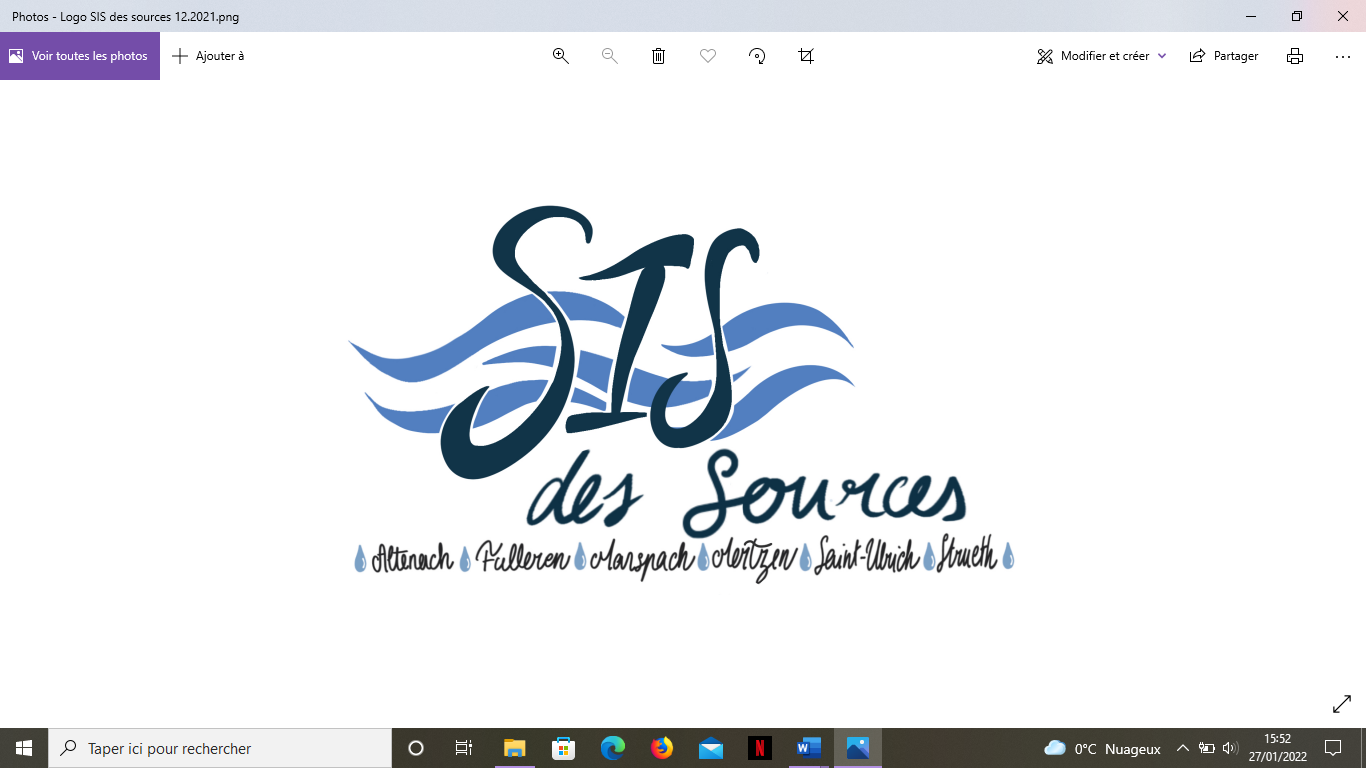 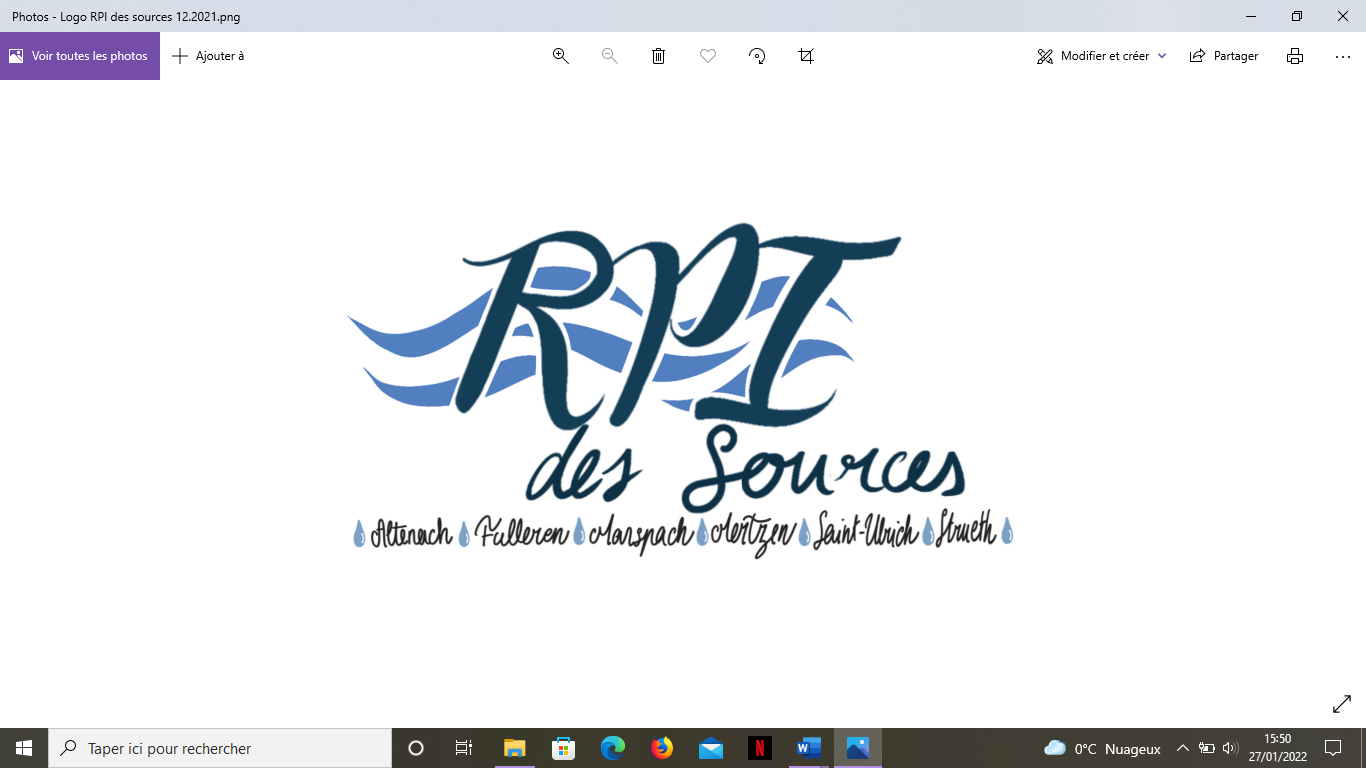 ENQUETE DE BESOINSPour notre information, nous aimerions connaître vos besoins en périscolaire pour la rentrée 2022-2023. Merci de compléter vos coordonnées et le questionnaire ci-dessous et de le retourner aux enseignants du RPI qui transmettront au Syndicat scolaire.Nom, prénom : ………………………………………………………………………………………………………………………………………….….Adresse : ………………………………………………………………………….…………………………………………………………………………..A ce jour, l’accueil du midi se fait sur Fulleren. Par contre, aux vus des demandes, les temps d’accueil du soir se font sur le périscolaire de Hindlingen avec un rapatriement des enfants en mini-bus. Aujourd’hui, il n’y a pas d’accueil prévu le matin.Je suis intéressé par l’utilisation du service de périscolaire pour mon/mes enfant(s) :Prénom enfant 1 :Prénom enfant 2 :Prénom enfant 3 : Matin avant la classe 		Nombre d’enfant(s) : ………		A raison de ……..jours par semaine Midi 				Nombre d’enfant(s) : ………		A raison de ……..jours par semaine Soir après la classe 		Nombre d’enfant(s) : ………		A raison de ……..jours par semaineCette enquête permettra de transmettre les besoins de notre territoire à la Communauté de Commune Sud Alsace Largue en charge de la petite enfance.Attention cette enquête ne vaut pas inscription. 